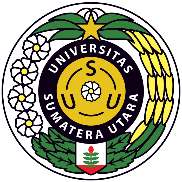 UNIVERSITAS SUMATERA UTARA (USU)FAKULTAS TEKNIKDEPARTEMEN TEKNIK ELEKTROUNIVERSITAS SUMATERA UTARA (USU)FAKULTAS TEKNIKDEPARTEMEN TEKNIK ELEKTROUNIVERSITAS SUMATERA UTARA (USU)FAKULTAS TEKNIKDEPARTEMEN TEKNIK ELEKTROUNIVERSITAS SUMATERA UTARA (USU)FAKULTAS TEKNIKDEPARTEMEN TEKNIK ELEKTROUNIVERSITAS SUMATERA UTARA (USU)FAKULTAS TEKNIKDEPARTEMEN TEKNIK ELEKTROUNIVERSITAS SUMATERA UTARA (USU)FAKULTAS TEKNIKDEPARTEMEN TEKNIK ELEKTROUNIVERSITAS SUMATERA UTARA (USU)FAKULTAS TEKNIKDEPARTEMEN TEKNIK ELEKTROUNIVERSITAS SUMATERA UTARA (USU)FAKULTAS TEKNIKDEPARTEMEN TEKNIK ELEKTROKode DokumenRENCANA PEMBELAJARAN SEMESTERRENCANA PEMBELAJARAN SEMESTERRENCANA PEMBELAJARAN SEMESTERRENCANA PEMBELAJARAN SEMESTERRENCANA PEMBELAJARAN SEMESTERRENCANA PEMBELAJARAN SEMESTERRENCANA PEMBELAJARAN SEMESTERRENCANA PEMBELAJARAN SEMESTERRENCANA PEMBELAJARAN SEMESTERRENCANA PEMBELAJARAN SEMESTERMATA KULIAH (MK)MATA KULIAH (MK)MATA KULIAH (MK)KODERumpun MKBOBOT (sks)BOBOT (sks)SEMESTERTgl PenyusunanTgl PenyusunanPendidikan Agama IslamPendidikan Agama IslamPendidikan Agama IslamUSU120127 AGUSTUS 20227 AGUSTUS 2022OTORISASI / PENGESAHANOTORISASI / PENGESAHANOTORISASI / PENGESAHANDosen Pengembang RPSDosen Pengembang RPSKoordinator RMKKoordinator RMKKa ProdiKa ProdiKa ProdiOTORISASI / PENGESAHANOTORISASI / PENGESAHANOTORISASI / PENGESAHANSuherman, ST., M.Comp., Ph.DSuherman, ST., M.Comp., Ph.DSuherman, ST., M.Comp., Ph.DCapaian PembelajaranCapaian PembelajaranCPL-PRODI yang dibebankan pada MK         CPL-PRODI yang dibebankan pada MK         CPL-PRODI yang dibebankan pada MK         Capaian PembelajaranCapaian PembelajaranCPL-1Mampu menerapkan pengetahuan matematika, ilmu pengetahuan alam/atau material, teknologi informasi dan kerekayasaan untuk mendapatkan pemahaman menyeluruh tentang prinsip-prinsip Teknik Elektro.Mampu menerapkan pengetahuan matematika, ilmu pengetahuan alam/atau material, teknologi informasi dan kerekayasaan untuk mendapatkan pemahaman menyeluruh tentang prinsip-prinsip Teknik Elektro.Mampu menerapkan pengetahuan matematika, ilmu pengetahuan alam/atau material, teknologi informasi dan kerekayasaan untuk mendapatkan pemahaman menyeluruh tentang prinsip-prinsip Teknik Elektro.Mampu menerapkan pengetahuan matematika, ilmu pengetahuan alam/atau material, teknologi informasi dan kerekayasaan untuk mendapatkan pemahaman menyeluruh tentang prinsip-prinsip Teknik Elektro.Mampu menerapkan pengetahuan matematika, ilmu pengetahuan alam/atau material, teknologi informasi dan kerekayasaan untuk mendapatkan pemahaman menyeluruh tentang prinsip-prinsip Teknik Elektro.Mampu menerapkan pengetahuan matematika, ilmu pengetahuan alam/atau material, teknologi informasi dan kerekayasaan untuk mendapatkan pemahaman menyeluruh tentang prinsip-prinsip Teknik Elektro.Mampu menerapkan pengetahuan matematika, ilmu pengetahuan alam/atau material, teknologi informasi dan kerekayasaan untuk mendapatkan pemahaman menyeluruh tentang prinsip-prinsip Teknik Elektro.Capaian PembelajaranCapaian PembelajaranCPL-2Mampu mendesain komponen, sistem dan/atau proses untuk memenuhi kebutuhan yang diharapkan oleh masyarakat dengan dihadapkan pada batasan realistik yang meliputi aspek hukum, ekonomi, lingkungan, sosial, politik, kesehatan dan keselamatan, keberlanjutan.Mampu mendesain komponen, sistem dan/atau proses untuk memenuhi kebutuhan yang diharapkan oleh masyarakat dengan dihadapkan pada batasan realistik yang meliputi aspek hukum, ekonomi, lingkungan, sosial, politik, kesehatan dan keselamatan, keberlanjutan.Mampu mendesain komponen, sistem dan/atau proses untuk memenuhi kebutuhan yang diharapkan oleh masyarakat dengan dihadapkan pada batasan realistik yang meliputi aspek hukum, ekonomi, lingkungan, sosial, politik, kesehatan dan keselamatan, keberlanjutan.Mampu mendesain komponen, sistem dan/atau proses untuk memenuhi kebutuhan yang diharapkan oleh masyarakat dengan dihadapkan pada batasan realistik yang meliputi aspek hukum, ekonomi, lingkungan, sosial, politik, kesehatan dan keselamatan, keberlanjutan.Mampu mendesain komponen, sistem dan/atau proses untuk memenuhi kebutuhan yang diharapkan oleh masyarakat dengan dihadapkan pada batasan realistik yang meliputi aspek hukum, ekonomi, lingkungan, sosial, politik, kesehatan dan keselamatan, keberlanjutan.Mampu mendesain komponen, sistem dan/atau proses untuk memenuhi kebutuhan yang diharapkan oleh masyarakat dengan dihadapkan pada batasan realistik yang meliputi aspek hukum, ekonomi, lingkungan, sosial, politik, kesehatan dan keselamatan, keberlanjutan.Mampu mendesain komponen, sistem dan/atau proses untuk memenuhi kebutuhan yang diharapkan oleh masyarakat dengan dihadapkan pada batasan realistik yang meliputi aspek hukum, ekonomi, lingkungan, sosial, politik, kesehatan dan keselamatan, keberlanjutan.Capaian PembelajaranCapaian PembelajaranCPL-3Mampu mendesain eksperimen laboratorium dan/atau lapangan serta menganalisis dan mengartikan data untuk memperkuat penilaian teknik khususnya dalam bidang Teknik Elektro.Mampu mendesain eksperimen laboratorium dan/atau lapangan serta menganalisis dan mengartikan data untuk memperkuat penilaian teknik khususnya dalam bidang Teknik Elektro.Mampu mendesain eksperimen laboratorium dan/atau lapangan serta menganalisis dan mengartikan data untuk memperkuat penilaian teknik khususnya dalam bidang Teknik Elektro.Mampu mendesain eksperimen laboratorium dan/atau lapangan serta menganalisis dan mengartikan data untuk memperkuat penilaian teknik khususnya dalam bidang Teknik Elektro.Mampu mendesain eksperimen laboratorium dan/atau lapangan serta menganalisis dan mengartikan data untuk memperkuat penilaian teknik khususnya dalam bidang Teknik Elektro.Mampu mendesain eksperimen laboratorium dan/atau lapangan serta menganalisis dan mengartikan data untuk memperkuat penilaian teknik khususnya dalam bidang Teknik Elektro.Mampu mendesain eksperimen laboratorium dan/atau lapangan serta menganalisis dan mengartikan data untuk memperkuat penilaian teknik khususnya dalam bidang Teknik Elektro.Capaian PembelajaranCapaian PembelajaranCPL-4Mampu menyelesaikan permasalahan teknik khususnya dalam bidang Teknik Elektro secara bertanggungjawab dan memenuhi etika profesi.Mampu menyelesaikan permasalahan teknik khususnya dalam bidang Teknik Elektro secara bertanggungjawab dan memenuhi etika profesi.Mampu menyelesaikan permasalahan teknik khususnya dalam bidang Teknik Elektro secara bertanggungjawab dan memenuhi etika profesi.Mampu menyelesaikan permasalahan teknik khususnya dalam bidang Teknik Elektro secara bertanggungjawab dan memenuhi etika profesi.Mampu menyelesaikan permasalahan teknik khususnya dalam bidang Teknik Elektro secara bertanggungjawab dan memenuhi etika profesi.Mampu menyelesaikan permasalahan teknik khususnya dalam bidang Teknik Elektro secara bertanggungjawab dan memenuhi etika profesi.Mampu menyelesaikan permasalahan teknik khususnya dalam bidang Teknik Elektro secara bertanggungjawab dan memenuhi etika profesi.Capaian PembelajaranCapaian PembelajaranCPL-5Mampu menerapkan metode, keterampilan dan perangkat teknik modern yang diperlukan untuk praktek profesi Teknik Elektro.Mampu menerapkan metode, keterampilan dan perangkat teknik modern yang diperlukan untuk praktek profesi Teknik Elektro.Mampu menerapkan metode, keterampilan dan perangkat teknik modern yang diperlukan untuk praktek profesi Teknik Elektro.Mampu menerapkan metode, keterampilan dan perangkat teknik modern yang diperlukan untuk praktek profesi Teknik Elektro.Mampu menerapkan metode, keterampilan dan perangkat teknik modern yang diperlukan untuk praktek profesi Teknik Elektro.Mampu menerapkan metode, keterampilan dan perangkat teknik modern yang diperlukan untuk praktek profesi Teknik Elektro.Mampu menerapkan metode, keterampilan dan perangkat teknik modern yang diperlukan untuk praktek profesi Teknik Elektro.Capaian PembelajaranCapaian PembelajaranCPL-6Mampu berkomunikasi secara efektif, baik lisan maupun tulisan.Mampu berkomunikasi secara efektif, baik lisan maupun tulisan.Mampu berkomunikasi secara efektif, baik lisan maupun tulisan.Mampu berkomunikasi secara efektif, baik lisan maupun tulisan.Mampu berkomunikasi secara efektif, baik lisan maupun tulisan.Mampu berkomunikasi secara efektif, baik lisan maupun tulisan.Mampu berkomunikasi secara efektif, baik lisan maupun tulisan.Capaian PembelajaranCapaian PembelajaranCPL-7Mampu mengevaluasi tugas-tugas dalam batasan yang ada secara disiplin dan menyeluruh.Mampu mengevaluasi tugas-tugas dalam batasan yang ada secara disiplin dan menyeluruh.Mampu mengevaluasi tugas-tugas dalam batasan yang ada secara disiplin dan menyeluruh.Mampu mengevaluasi tugas-tugas dalam batasan yang ada secara disiplin dan menyeluruh.Mampu mengevaluasi tugas-tugas dalam batasan yang ada secara disiplin dan menyeluruh.Mampu mengevaluasi tugas-tugas dalam batasan yang ada secara disiplin dan menyeluruh.Mampu mengevaluasi tugas-tugas dalam batasan yang ada secara disiplin dan menyeluruh.Capaian PembelajaranCapaian PembelajaranCPL-8Mampu untuk bekerja dalam tim lintas disiplin dan multikultural serta global internasional.Mampu untuk bekerja dalam tim lintas disiplin dan multikultural serta global internasional.Mampu untuk bekerja dalam tim lintas disiplin dan multikultural serta global internasional.Mampu untuk bekerja dalam tim lintas disiplin dan multikultural serta global internasional.Mampu untuk bekerja dalam tim lintas disiplin dan multikultural serta global internasional.Mampu untuk bekerja dalam tim lintas disiplin dan multikultural serta global internasional.Mampu untuk bekerja dalam tim lintas disiplin dan multikultural serta global internasional.Capaian PembelajaranCapaian PembelajaranCPL-9Mampu untuk bertanggung jawab kepada masyarakat dan mematuhi etika profesi dalam menyelesaikan permasalahan Teknik Elektro.Mampu untuk bertanggung jawab kepada masyarakat dan mematuhi etika profesi dalam menyelesaikan permasalahan Teknik Elektro.Mampu untuk bertanggung jawab kepada masyarakat dan mematuhi etika profesi dalam menyelesaikan permasalahan Teknik Elektro.Mampu untuk bertanggung jawab kepada masyarakat dan mematuhi etika profesi dalam menyelesaikan permasalahan Teknik Elektro.Mampu untuk bertanggung jawab kepada masyarakat dan mematuhi etika profesi dalam menyelesaikan permasalahan Teknik Elektro.Mampu untuk bertanggung jawab kepada masyarakat dan mematuhi etika profesi dalam menyelesaikan permasalahan Teknik Elektro.Mampu untuk bertanggung jawab kepada masyarakat dan mematuhi etika profesi dalam menyelesaikan permasalahan Teknik Elektro.Capaian PembelajaranCapaian PembelajaranCPL-10Memiliki kapasitas pembelajaran sepanjang hayat termasuk akses pengetahuan yang relevan tentang isu-isu terkini.Memiliki kapasitas pembelajaran sepanjang hayat termasuk akses pengetahuan yang relevan tentang isu-isu terkini.Memiliki kapasitas pembelajaran sepanjang hayat termasuk akses pengetahuan yang relevan tentang isu-isu terkini.Memiliki kapasitas pembelajaran sepanjang hayat termasuk akses pengetahuan yang relevan tentang isu-isu terkini.Memiliki kapasitas pembelajaran sepanjang hayat termasuk akses pengetahuan yang relevan tentang isu-isu terkini.Memiliki kapasitas pembelajaran sepanjang hayat termasuk akses pengetahuan yang relevan tentang isu-isu terkini.Memiliki kapasitas pembelajaran sepanjang hayat termasuk akses pengetahuan yang relevan tentang isu-isu terkini.Capaian PembelajaranCapaian PembelajaranCPL-11Mampu mengidentifikasi potensi daerah di Sumatera Utara dan menerapkan inovasi, metode, keterampilan, dan perangkat teknik elektro yang relevan untuk mengembangkan potensi daerah tersebut.Mampu mengidentifikasi potensi daerah di Sumatera Utara dan menerapkan inovasi, metode, keterampilan, dan perangkat teknik elektro yang relevan untuk mengembangkan potensi daerah tersebut.Mampu mengidentifikasi potensi daerah di Sumatera Utara dan menerapkan inovasi, metode, keterampilan, dan perangkat teknik elektro yang relevan untuk mengembangkan potensi daerah tersebut.Mampu mengidentifikasi potensi daerah di Sumatera Utara dan menerapkan inovasi, metode, keterampilan, dan perangkat teknik elektro yang relevan untuk mengembangkan potensi daerah tersebut.Mampu mengidentifikasi potensi daerah di Sumatera Utara dan menerapkan inovasi, metode, keterampilan, dan perangkat teknik elektro yang relevan untuk mengembangkan potensi daerah tersebut.Mampu mengidentifikasi potensi daerah di Sumatera Utara dan menerapkan inovasi, metode, keterampilan, dan perangkat teknik elektro yang relevan untuk mengembangkan potensi daerah tersebut.Mampu mengidentifikasi potensi daerah di Sumatera Utara dan menerapkan inovasi, metode, keterampilan, dan perangkat teknik elektro yang relevan untuk mengembangkan potensi daerah tersebut.Capaian PembelajaranCapaian PembelajaranCPL-12Mampu mendesain sistem dan/atau proses untuk memanfaatkan energi baru dan terbarukan sebagai sumber energi listrik alternatif dari potensi sumber daya lokal dan nasional dengan wawasan global.Mampu mendesain sistem dan/atau proses untuk memanfaatkan energi baru dan terbarukan sebagai sumber energi listrik alternatif dari potensi sumber daya lokal dan nasional dengan wawasan global.Mampu mendesain sistem dan/atau proses untuk memanfaatkan energi baru dan terbarukan sebagai sumber energi listrik alternatif dari potensi sumber daya lokal dan nasional dengan wawasan global.Mampu mendesain sistem dan/atau proses untuk memanfaatkan energi baru dan terbarukan sebagai sumber energi listrik alternatif dari potensi sumber daya lokal dan nasional dengan wawasan global.Mampu mendesain sistem dan/atau proses untuk memanfaatkan energi baru dan terbarukan sebagai sumber energi listrik alternatif dari potensi sumber daya lokal dan nasional dengan wawasan global.Mampu mendesain sistem dan/atau proses untuk memanfaatkan energi baru dan terbarukan sebagai sumber energi listrik alternatif dari potensi sumber daya lokal dan nasional dengan wawasan global.Mampu mendesain sistem dan/atau proses untuk memanfaatkan energi baru dan terbarukan sebagai sumber energi listrik alternatif dari potensi sumber daya lokal dan nasional dengan wawasan global.Capaian PembelajaranCapaian PembelajaranCapaian Pembelajaran Mata Kuliah (CPMK) Capaian Pembelajaran Mata Kuliah (CPMK) Capaian Pembelajaran Mata Kuliah (CPMK) Capaian PembelajaranCapaian PembelajaranCPMK 1Capaian PembelajaranCapaian PembelajaranCPMK 2Capaian PembelajaranCapaian PembelajaranCPMK 3Capaian PembelajaranCapaian PembelajaranCPMK 4Peta CPL – CPMKPeta CPL – CPMKDiskripsi Singkat MKDiskripsi Singkat MKMahasiswa diarahkan untuk memiliki kepribadian yang utuh (kaffah) dengan menjadikan ajaran Islam sebagai landasan berpikir, bersikap, dan berperilaku, terutama dalam pengembangan keilmuan dan profesinya. Kepribadian yang utuh hanya dapat diwujudkan dengan menanamkan iman dan takwa kepada Allah Swt. Membangun kesadaran bahwa keimanan dan ketakwaan, hanya akan terwujud apabila ditopang dengan pengembangan elemen-elemennya, yakni: wawasan / pengetahuan tentang Islam (Islamic knowledge), sikap keberagamaan (religion dispositions), keterampilan menjalankan ajaran Islam (Islamic skills), komitmen terhadap Islam (Islamic committment), kepercayaan diri sebagai seorang muslim (moslem confidence), dan kecakapan dalam melaksanakan ajaran agama (Islamic competence)Mahasiswa diarahkan untuk memiliki kepribadian yang utuh (kaffah) dengan menjadikan ajaran Islam sebagai landasan berpikir, bersikap, dan berperilaku, terutama dalam pengembangan keilmuan dan profesinya. Kepribadian yang utuh hanya dapat diwujudkan dengan menanamkan iman dan takwa kepada Allah Swt. Membangun kesadaran bahwa keimanan dan ketakwaan, hanya akan terwujud apabila ditopang dengan pengembangan elemen-elemennya, yakni: wawasan / pengetahuan tentang Islam (Islamic knowledge), sikap keberagamaan (religion dispositions), keterampilan menjalankan ajaran Islam (Islamic skills), komitmen terhadap Islam (Islamic committment), kepercayaan diri sebagai seorang muslim (moslem confidence), dan kecakapan dalam melaksanakan ajaran agama (Islamic competence)Mahasiswa diarahkan untuk memiliki kepribadian yang utuh (kaffah) dengan menjadikan ajaran Islam sebagai landasan berpikir, bersikap, dan berperilaku, terutama dalam pengembangan keilmuan dan profesinya. Kepribadian yang utuh hanya dapat diwujudkan dengan menanamkan iman dan takwa kepada Allah Swt. Membangun kesadaran bahwa keimanan dan ketakwaan, hanya akan terwujud apabila ditopang dengan pengembangan elemen-elemennya, yakni: wawasan / pengetahuan tentang Islam (Islamic knowledge), sikap keberagamaan (religion dispositions), keterampilan menjalankan ajaran Islam (Islamic skills), komitmen terhadap Islam (Islamic committment), kepercayaan diri sebagai seorang muslim (moslem confidence), dan kecakapan dalam melaksanakan ajaran agama (Islamic competence)Mahasiswa diarahkan untuk memiliki kepribadian yang utuh (kaffah) dengan menjadikan ajaran Islam sebagai landasan berpikir, bersikap, dan berperilaku, terutama dalam pengembangan keilmuan dan profesinya. Kepribadian yang utuh hanya dapat diwujudkan dengan menanamkan iman dan takwa kepada Allah Swt. Membangun kesadaran bahwa keimanan dan ketakwaan, hanya akan terwujud apabila ditopang dengan pengembangan elemen-elemennya, yakni: wawasan / pengetahuan tentang Islam (Islamic knowledge), sikap keberagamaan (religion dispositions), keterampilan menjalankan ajaran Islam (Islamic skills), komitmen terhadap Islam (Islamic committment), kepercayaan diri sebagai seorang muslim (moslem confidence), dan kecakapan dalam melaksanakan ajaran agama (Islamic competence)Mahasiswa diarahkan untuk memiliki kepribadian yang utuh (kaffah) dengan menjadikan ajaran Islam sebagai landasan berpikir, bersikap, dan berperilaku, terutama dalam pengembangan keilmuan dan profesinya. Kepribadian yang utuh hanya dapat diwujudkan dengan menanamkan iman dan takwa kepada Allah Swt. Membangun kesadaran bahwa keimanan dan ketakwaan, hanya akan terwujud apabila ditopang dengan pengembangan elemen-elemennya, yakni: wawasan / pengetahuan tentang Islam (Islamic knowledge), sikap keberagamaan (religion dispositions), keterampilan menjalankan ajaran Islam (Islamic skills), komitmen terhadap Islam (Islamic committment), kepercayaan diri sebagai seorang muslim (moslem confidence), dan kecakapan dalam melaksanakan ajaran agama (Islamic competence)Mahasiswa diarahkan untuk memiliki kepribadian yang utuh (kaffah) dengan menjadikan ajaran Islam sebagai landasan berpikir, bersikap, dan berperilaku, terutama dalam pengembangan keilmuan dan profesinya. Kepribadian yang utuh hanya dapat diwujudkan dengan menanamkan iman dan takwa kepada Allah Swt. Membangun kesadaran bahwa keimanan dan ketakwaan, hanya akan terwujud apabila ditopang dengan pengembangan elemen-elemennya, yakni: wawasan / pengetahuan tentang Islam (Islamic knowledge), sikap keberagamaan (religion dispositions), keterampilan menjalankan ajaran Islam (Islamic skills), komitmen terhadap Islam (Islamic committment), kepercayaan diri sebagai seorang muslim (moslem confidence), dan kecakapan dalam melaksanakan ajaran agama (Islamic competence)Mahasiswa diarahkan untuk memiliki kepribadian yang utuh (kaffah) dengan menjadikan ajaran Islam sebagai landasan berpikir, bersikap, dan berperilaku, terutama dalam pengembangan keilmuan dan profesinya. Kepribadian yang utuh hanya dapat diwujudkan dengan menanamkan iman dan takwa kepada Allah Swt. Membangun kesadaran bahwa keimanan dan ketakwaan, hanya akan terwujud apabila ditopang dengan pengembangan elemen-elemennya, yakni: wawasan / pengetahuan tentang Islam (Islamic knowledge), sikap keberagamaan (religion dispositions), keterampilan menjalankan ajaran Islam (Islamic skills), komitmen terhadap Islam (Islamic committment), kepercayaan diri sebagai seorang muslim (moslem confidence), dan kecakapan dalam melaksanakan ajaran agama (Islamic competence)Mahasiswa diarahkan untuk memiliki kepribadian yang utuh (kaffah) dengan menjadikan ajaran Islam sebagai landasan berpikir, bersikap, dan berperilaku, terutama dalam pengembangan keilmuan dan profesinya. Kepribadian yang utuh hanya dapat diwujudkan dengan menanamkan iman dan takwa kepada Allah Swt. Membangun kesadaran bahwa keimanan dan ketakwaan, hanya akan terwujud apabila ditopang dengan pengembangan elemen-elemennya, yakni: wawasan / pengetahuan tentang Islam (Islamic knowledge), sikap keberagamaan (religion dispositions), keterampilan menjalankan ajaran Islam (Islamic skills), komitmen terhadap Islam (Islamic committment), kepercayaan diri sebagai seorang muslim (moslem confidence), dan kecakapan dalam melaksanakan ajaran agama (Islamic competence)Bahan Kajian: Materi pembelajaranBahan Kajian: Materi pembelajaranUrgensi Pai Diajarkan Di Perguruan Tinggi. , Landasan Filosofis dan Teologis Pendidikan Agama Islam Di Perguruan Tinggi;  Hakekat Manusia Bertuhan , Karakteristik dan Urgensi Spiritualitas. , Sumber Sosiologis, Filosofis, Teologis, dan Historis Konsep Ketuhanan; Hakekat Manusia Bertuhan , Karakteristik dan Urgensi Spiritualitas. , Sumber Sosiologis, Filosofis, Teologis, dan Historis Konsep Ketuhanan; Urgensi Agama Dalam Meraih Kebahagiaan. , Konsep dan Implementasi Tauhid Dalam Beragama; Konsep Trilogi Beragama Dalam Islam (Iman, Islam, dan Ihsan). , Argumen Tentang Karakteristik Insan Kamil; Konsep Dasar Tentang Al-Quran dan As-Sunnah dan Metode Pemahamannya , Penerapan Nilai Nilai Qur’An Dalam Berbagai Aspek Kehidupan; Konsep Dasar Tentang Al-Quran dan As-Sunnah dan Metode Pemahamannya , Penerapan Nilai Nilai Qur’An Dalam Berbagai Aspek Kehidupan; Perbedaan Pemahaman dan Pengamalan Agama ,Argumen Tentang Urgensi dan Metode Pribumisasi Al Qur’An; Konsep Islam Tentang Pluralitas, Toleransi, dan Multikulturalisme; Konsep Iptek, Politik, Sosial, Ekonomi, dan Pendidikan Dalam Perspektif Islam ,Argumen Tentang Kompatibiltas Islam Dengan Dunia Modern; Konsep Iptek, Politik, Sosial, Ekonomi, dan Pendidikan Dalam Perspektif Islam ,Argumen Tentang Kompatibiltas Islam Dengan Dunia Modern; Mahasiswa dapat mengerjakan latihan tentang sejarah perkembangan peradaban islam , faktor penyebab kemajuan dan kemunduran peradaban islam , jejak-jejak khazanah peradaban islam; Mahasiswa memahami perkembangan teori peran dan fungsi masjid di masa nabi dan dan sahabat , revitalisasi peran dan fungsi masjid di era kontemporer; Mahasiswa memahami pajak dan ketaatan pada ulil amri , perbedaan pajak dan zakat , pajak dalam perspektif ajaran islamUrgensi Pai Diajarkan Di Perguruan Tinggi. , Landasan Filosofis dan Teologis Pendidikan Agama Islam Di Perguruan Tinggi;  Hakekat Manusia Bertuhan , Karakteristik dan Urgensi Spiritualitas. , Sumber Sosiologis, Filosofis, Teologis, dan Historis Konsep Ketuhanan; Hakekat Manusia Bertuhan , Karakteristik dan Urgensi Spiritualitas. , Sumber Sosiologis, Filosofis, Teologis, dan Historis Konsep Ketuhanan; Urgensi Agama Dalam Meraih Kebahagiaan. , Konsep dan Implementasi Tauhid Dalam Beragama; Konsep Trilogi Beragama Dalam Islam (Iman, Islam, dan Ihsan). , Argumen Tentang Karakteristik Insan Kamil; Konsep Dasar Tentang Al-Quran dan As-Sunnah dan Metode Pemahamannya , Penerapan Nilai Nilai Qur’An Dalam Berbagai Aspek Kehidupan; Konsep Dasar Tentang Al-Quran dan As-Sunnah dan Metode Pemahamannya , Penerapan Nilai Nilai Qur’An Dalam Berbagai Aspek Kehidupan; Perbedaan Pemahaman dan Pengamalan Agama ,Argumen Tentang Urgensi dan Metode Pribumisasi Al Qur’An; Konsep Islam Tentang Pluralitas, Toleransi, dan Multikulturalisme; Konsep Iptek, Politik, Sosial, Ekonomi, dan Pendidikan Dalam Perspektif Islam ,Argumen Tentang Kompatibiltas Islam Dengan Dunia Modern; Konsep Iptek, Politik, Sosial, Ekonomi, dan Pendidikan Dalam Perspektif Islam ,Argumen Tentang Kompatibiltas Islam Dengan Dunia Modern; Mahasiswa dapat mengerjakan latihan tentang sejarah perkembangan peradaban islam , faktor penyebab kemajuan dan kemunduran peradaban islam , jejak-jejak khazanah peradaban islam; Mahasiswa memahami perkembangan teori peran dan fungsi masjid di masa nabi dan dan sahabat , revitalisasi peran dan fungsi masjid di era kontemporer; Mahasiswa memahami pajak dan ketaatan pada ulil amri , perbedaan pajak dan zakat , pajak dalam perspektif ajaran islamUrgensi Pai Diajarkan Di Perguruan Tinggi. , Landasan Filosofis dan Teologis Pendidikan Agama Islam Di Perguruan Tinggi;  Hakekat Manusia Bertuhan , Karakteristik dan Urgensi Spiritualitas. , Sumber Sosiologis, Filosofis, Teologis, dan Historis Konsep Ketuhanan; Hakekat Manusia Bertuhan , Karakteristik dan Urgensi Spiritualitas. , Sumber Sosiologis, Filosofis, Teologis, dan Historis Konsep Ketuhanan; Urgensi Agama Dalam Meraih Kebahagiaan. , Konsep dan Implementasi Tauhid Dalam Beragama; Konsep Trilogi Beragama Dalam Islam (Iman, Islam, dan Ihsan). , Argumen Tentang Karakteristik Insan Kamil; Konsep Dasar Tentang Al-Quran dan As-Sunnah dan Metode Pemahamannya , Penerapan Nilai Nilai Qur’An Dalam Berbagai Aspek Kehidupan; Konsep Dasar Tentang Al-Quran dan As-Sunnah dan Metode Pemahamannya , Penerapan Nilai Nilai Qur’An Dalam Berbagai Aspek Kehidupan; Perbedaan Pemahaman dan Pengamalan Agama ,Argumen Tentang Urgensi dan Metode Pribumisasi Al Qur’An; Konsep Islam Tentang Pluralitas, Toleransi, dan Multikulturalisme; Konsep Iptek, Politik, Sosial, Ekonomi, dan Pendidikan Dalam Perspektif Islam ,Argumen Tentang Kompatibiltas Islam Dengan Dunia Modern; Konsep Iptek, Politik, Sosial, Ekonomi, dan Pendidikan Dalam Perspektif Islam ,Argumen Tentang Kompatibiltas Islam Dengan Dunia Modern; Mahasiswa dapat mengerjakan latihan tentang sejarah perkembangan peradaban islam , faktor penyebab kemajuan dan kemunduran peradaban islam , jejak-jejak khazanah peradaban islam; Mahasiswa memahami perkembangan teori peran dan fungsi masjid di masa nabi dan dan sahabat , revitalisasi peran dan fungsi masjid di era kontemporer; Mahasiswa memahami pajak dan ketaatan pada ulil amri , perbedaan pajak dan zakat , pajak dalam perspektif ajaran islamUrgensi Pai Diajarkan Di Perguruan Tinggi. , Landasan Filosofis dan Teologis Pendidikan Agama Islam Di Perguruan Tinggi;  Hakekat Manusia Bertuhan , Karakteristik dan Urgensi Spiritualitas. , Sumber Sosiologis, Filosofis, Teologis, dan Historis Konsep Ketuhanan; Hakekat Manusia Bertuhan , Karakteristik dan Urgensi Spiritualitas. , Sumber Sosiologis, Filosofis, Teologis, dan Historis Konsep Ketuhanan; Urgensi Agama Dalam Meraih Kebahagiaan. , Konsep dan Implementasi Tauhid Dalam Beragama; Konsep Trilogi Beragama Dalam Islam (Iman, Islam, dan Ihsan). , Argumen Tentang Karakteristik Insan Kamil; Konsep Dasar Tentang Al-Quran dan As-Sunnah dan Metode Pemahamannya , Penerapan Nilai Nilai Qur’An Dalam Berbagai Aspek Kehidupan; Konsep Dasar Tentang Al-Quran dan As-Sunnah dan Metode Pemahamannya , Penerapan Nilai Nilai Qur’An Dalam Berbagai Aspek Kehidupan; Perbedaan Pemahaman dan Pengamalan Agama ,Argumen Tentang Urgensi dan Metode Pribumisasi Al Qur’An; Konsep Islam Tentang Pluralitas, Toleransi, dan Multikulturalisme; Konsep Iptek, Politik, Sosial, Ekonomi, dan Pendidikan Dalam Perspektif Islam ,Argumen Tentang Kompatibiltas Islam Dengan Dunia Modern; Konsep Iptek, Politik, Sosial, Ekonomi, dan Pendidikan Dalam Perspektif Islam ,Argumen Tentang Kompatibiltas Islam Dengan Dunia Modern; Mahasiswa dapat mengerjakan latihan tentang sejarah perkembangan peradaban islam , faktor penyebab kemajuan dan kemunduran peradaban islam , jejak-jejak khazanah peradaban islam; Mahasiswa memahami perkembangan teori peran dan fungsi masjid di masa nabi dan dan sahabat , revitalisasi peran dan fungsi masjid di era kontemporer; Mahasiswa memahami pajak dan ketaatan pada ulil amri , perbedaan pajak dan zakat , pajak dalam perspektif ajaran islamUrgensi Pai Diajarkan Di Perguruan Tinggi. , Landasan Filosofis dan Teologis Pendidikan Agama Islam Di Perguruan Tinggi;  Hakekat Manusia Bertuhan , Karakteristik dan Urgensi Spiritualitas. , Sumber Sosiologis, Filosofis, Teologis, dan Historis Konsep Ketuhanan; Hakekat Manusia Bertuhan , Karakteristik dan Urgensi Spiritualitas. , Sumber Sosiologis, Filosofis, Teologis, dan Historis Konsep Ketuhanan; Urgensi Agama Dalam Meraih Kebahagiaan. , Konsep dan Implementasi Tauhid Dalam Beragama; Konsep Trilogi Beragama Dalam Islam (Iman, Islam, dan Ihsan). , Argumen Tentang Karakteristik Insan Kamil; Konsep Dasar Tentang Al-Quran dan As-Sunnah dan Metode Pemahamannya , Penerapan Nilai Nilai Qur’An Dalam Berbagai Aspek Kehidupan; Konsep Dasar Tentang Al-Quran dan As-Sunnah dan Metode Pemahamannya , Penerapan Nilai Nilai Qur’An Dalam Berbagai Aspek Kehidupan; Perbedaan Pemahaman dan Pengamalan Agama ,Argumen Tentang Urgensi dan Metode Pribumisasi Al Qur’An; Konsep Islam Tentang Pluralitas, Toleransi, dan Multikulturalisme; Konsep Iptek, Politik, Sosial, Ekonomi, dan Pendidikan Dalam Perspektif Islam ,Argumen Tentang Kompatibiltas Islam Dengan Dunia Modern; Konsep Iptek, Politik, Sosial, Ekonomi, dan Pendidikan Dalam Perspektif Islam ,Argumen Tentang Kompatibiltas Islam Dengan Dunia Modern; Mahasiswa dapat mengerjakan latihan tentang sejarah perkembangan peradaban islam , faktor penyebab kemajuan dan kemunduran peradaban islam , jejak-jejak khazanah peradaban islam; Mahasiswa memahami perkembangan teori peran dan fungsi masjid di masa nabi dan dan sahabat , revitalisasi peran dan fungsi masjid di era kontemporer; Mahasiswa memahami pajak dan ketaatan pada ulil amri , perbedaan pajak dan zakat , pajak dalam perspektif ajaran islamUrgensi Pai Diajarkan Di Perguruan Tinggi. , Landasan Filosofis dan Teologis Pendidikan Agama Islam Di Perguruan Tinggi;  Hakekat Manusia Bertuhan , Karakteristik dan Urgensi Spiritualitas. , Sumber Sosiologis, Filosofis, Teologis, dan Historis Konsep Ketuhanan; Hakekat Manusia Bertuhan , Karakteristik dan Urgensi Spiritualitas. , Sumber Sosiologis, Filosofis, Teologis, dan Historis Konsep Ketuhanan; Urgensi Agama Dalam Meraih Kebahagiaan. , Konsep dan Implementasi Tauhid Dalam Beragama; Konsep Trilogi Beragama Dalam Islam (Iman, Islam, dan Ihsan). , Argumen Tentang Karakteristik Insan Kamil; Konsep Dasar Tentang Al-Quran dan As-Sunnah dan Metode Pemahamannya , Penerapan Nilai Nilai Qur’An Dalam Berbagai Aspek Kehidupan; Konsep Dasar Tentang Al-Quran dan As-Sunnah dan Metode Pemahamannya , Penerapan Nilai Nilai Qur’An Dalam Berbagai Aspek Kehidupan; Perbedaan Pemahaman dan Pengamalan Agama ,Argumen Tentang Urgensi dan Metode Pribumisasi Al Qur’An; Konsep Islam Tentang Pluralitas, Toleransi, dan Multikulturalisme; Konsep Iptek, Politik, Sosial, Ekonomi, dan Pendidikan Dalam Perspektif Islam ,Argumen Tentang Kompatibiltas Islam Dengan Dunia Modern; Konsep Iptek, Politik, Sosial, Ekonomi, dan Pendidikan Dalam Perspektif Islam ,Argumen Tentang Kompatibiltas Islam Dengan Dunia Modern; Mahasiswa dapat mengerjakan latihan tentang sejarah perkembangan peradaban islam , faktor penyebab kemajuan dan kemunduran peradaban islam , jejak-jejak khazanah peradaban islam; Mahasiswa memahami perkembangan teori peran dan fungsi masjid di masa nabi dan dan sahabat , revitalisasi peran dan fungsi masjid di era kontemporer; Mahasiswa memahami pajak dan ketaatan pada ulil amri , perbedaan pajak dan zakat , pajak dalam perspektif ajaran islamUrgensi Pai Diajarkan Di Perguruan Tinggi. , Landasan Filosofis dan Teologis Pendidikan Agama Islam Di Perguruan Tinggi;  Hakekat Manusia Bertuhan , Karakteristik dan Urgensi Spiritualitas. , Sumber Sosiologis, Filosofis, Teologis, dan Historis Konsep Ketuhanan; Hakekat Manusia Bertuhan , Karakteristik dan Urgensi Spiritualitas. , Sumber Sosiologis, Filosofis, Teologis, dan Historis Konsep Ketuhanan; Urgensi Agama Dalam Meraih Kebahagiaan. , Konsep dan Implementasi Tauhid Dalam Beragama; Konsep Trilogi Beragama Dalam Islam (Iman, Islam, dan Ihsan). , Argumen Tentang Karakteristik Insan Kamil; Konsep Dasar Tentang Al-Quran dan As-Sunnah dan Metode Pemahamannya , Penerapan Nilai Nilai Qur’An Dalam Berbagai Aspek Kehidupan; Konsep Dasar Tentang Al-Quran dan As-Sunnah dan Metode Pemahamannya , Penerapan Nilai Nilai Qur’An Dalam Berbagai Aspek Kehidupan; Perbedaan Pemahaman dan Pengamalan Agama ,Argumen Tentang Urgensi dan Metode Pribumisasi Al Qur’An; Konsep Islam Tentang Pluralitas, Toleransi, dan Multikulturalisme; Konsep Iptek, Politik, Sosial, Ekonomi, dan Pendidikan Dalam Perspektif Islam ,Argumen Tentang Kompatibiltas Islam Dengan Dunia Modern; Konsep Iptek, Politik, Sosial, Ekonomi, dan Pendidikan Dalam Perspektif Islam ,Argumen Tentang Kompatibiltas Islam Dengan Dunia Modern; Mahasiswa dapat mengerjakan latihan tentang sejarah perkembangan peradaban islam , faktor penyebab kemajuan dan kemunduran peradaban islam , jejak-jejak khazanah peradaban islam; Mahasiswa memahami perkembangan teori peran dan fungsi masjid di masa nabi dan dan sahabat , revitalisasi peran dan fungsi masjid di era kontemporer; Mahasiswa memahami pajak dan ketaatan pada ulil amri , perbedaan pajak dan zakat , pajak dalam perspektif ajaran islamUrgensi Pai Diajarkan Di Perguruan Tinggi. , Landasan Filosofis dan Teologis Pendidikan Agama Islam Di Perguruan Tinggi;  Hakekat Manusia Bertuhan , Karakteristik dan Urgensi Spiritualitas. , Sumber Sosiologis, Filosofis, Teologis, dan Historis Konsep Ketuhanan; Hakekat Manusia Bertuhan , Karakteristik dan Urgensi Spiritualitas. , Sumber Sosiologis, Filosofis, Teologis, dan Historis Konsep Ketuhanan; Urgensi Agama Dalam Meraih Kebahagiaan. , Konsep dan Implementasi Tauhid Dalam Beragama; Konsep Trilogi Beragama Dalam Islam (Iman, Islam, dan Ihsan). , Argumen Tentang Karakteristik Insan Kamil; Konsep Dasar Tentang Al-Quran dan As-Sunnah dan Metode Pemahamannya , Penerapan Nilai Nilai Qur’An Dalam Berbagai Aspek Kehidupan; Konsep Dasar Tentang Al-Quran dan As-Sunnah dan Metode Pemahamannya , Penerapan Nilai Nilai Qur’An Dalam Berbagai Aspek Kehidupan; Perbedaan Pemahaman dan Pengamalan Agama ,Argumen Tentang Urgensi dan Metode Pribumisasi Al Qur’An; Konsep Islam Tentang Pluralitas, Toleransi, dan Multikulturalisme; Konsep Iptek, Politik, Sosial, Ekonomi, dan Pendidikan Dalam Perspektif Islam ,Argumen Tentang Kompatibiltas Islam Dengan Dunia Modern; Konsep Iptek, Politik, Sosial, Ekonomi, dan Pendidikan Dalam Perspektif Islam ,Argumen Tentang Kompatibiltas Islam Dengan Dunia Modern; Mahasiswa dapat mengerjakan latihan tentang sejarah perkembangan peradaban islam , faktor penyebab kemajuan dan kemunduran peradaban islam , jejak-jejak khazanah peradaban islam; Mahasiswa memahami perkembangan teori peran dan fungsi masjid di masa nabi dan dan sahabat , revitalisasi peran dan fungsi masjid di era kontemporer; Mahasiswa memahami pajak dan ketaatan pada ulil amri , perbedaan pajak dan zakat , pajak dalam perspektif ajaran islamPustakaPustakaUtama:PustakaPustaka1.1.1.1.1.1.1.1.PustakaPustakaPendukung:PustakaPustaka1.1.1.1.1.1.1.1.Dosen PengampuDosen PengampuMatakuliah syaratMatakuliah syaratMg Ke-Kemampuan akhir tiap tahapan belajar (Sub-CPMK)PenilaianPenilaianBantuk Pembelajaran;Metode Pembelajaran;Penugasan Mahasiswa;[ Estimasi Waktu]Bantuk Pembelajaran;Metode Pembelajaran;Penugasan Mahasiswa;[ Estimasi Waktu]Materi Pembelajaran[Pustaka]Bobot Penilaian (%)Mg Ke-Kemampuan akhir tiap tahapan belajar (Sub-CPMK)IndikatorKriteria & TeknikBantuk Pembelajaran;Metode Pembelajaran;Penugasan Mahasiswa;[ Estimasi Waktu]Bantuk Pembelajaran;Metode Pembelajaran;Penugasan Mahasiswa;[ Estimasi Waktu]Materi Pembelajaran[Pustaka]Bobot Penilaian (%)(1)(2)(3)(4)Tatap Muka (5)Daring (6)(7)(8)1Mahasiswa menguasai teori urgensi pai diajarkan di perguruan tinggi. , landasan filosofis dan teologis pendidikan agama islam di perguruan tinggi    The accuracy in providing the information required     The student’s fluency in reading the memo (spelling, intonation, and speed)    The correctness of the student’s answers Kriteria:Marking SchemeBentuk:Worksheet (Non-Tes)Reading the memo provided.Responding to the opening questions given.Completing the table (problem-solution) according to the information in the memo.Finding the word or phrase with similar meaning (synonym) according to the information in the memo.Classifying the words or phrases with the correct headings.BM [(1x(2x60”)]Kegiatan:Reviewing the previous lessons.Reading the added learning materials.Recording the presence.Responding to opening questions in the ‘Discussion Forum’ section. Submitting the assigned tasks.PT [(1x(2x60”)]Task 3:Restating the information obtained in the form of an a-150-words paragraph. Moda (Learning Management System):elearning@usu.ac.idTM [(1x(2x50”)]Kegiatan:Making notes of the learning materials explained.Responding to the questions or instructions given.Completing all the provided exercises individually.Discussing the exercises completed.Media:Power Point Presentation (PPT)Zoom Meeting Audio RecordingEnglish HandoutMetode Pembelajaran:Online LectureDiscussionSelf-Paced LearningPokok Bahasan:Urgensi Pai Diajarkan Di Perguruan Tinggi. , Landasan Filosofis dan Teologis Pendidikan Agama Islam Di Perguruan TinggiReferensi:Mohon diisikan5%2Mahasiswa memahami hakekat manusia bertuhan , karakteristik dan urgensi spiritualitas. , sumber sosiologis, filosofis, teologis, dan historis konsep ketuhanan    The accuracy in providing the information required     The student’s fluency in reading the memo (spelling, intonation, and speed)    The correctness of the student’s answers Kriteria:Marking SchemeBentuk:Worksheet (Non-Tes)Reading the memo provided.Responding to the opening questions given.Completing the table (problem-solution) according to the information in the memo.Finding the word or phrase with similar meaning (synonym) according to the information in the memo.Classifying the words or phrases with the correct headings.BM [(1x(2x60”)]Kegiatan:Reviewing the previous lessons.Reading the added learning materials.Recording the presence.Responding to opening questions in the ‘Discussion Forum’ section. Submitting the assigned tasks.PT [(1x(2x60”)]Task 3:Restating the information obtained in the form of an a-150-words paragraph. Moda (Learning Management System):elearning@usu.ac.idTM [(1x(2x50”)]Kegiatan:Making notes of the learning materials explained.Responding to the questions or instructions given.Completing all the provided exercises individually.Discussing the exercises completed.Media:Power Point Presentation (PPT)Zoom Meeting Audio RecordingEnglish HandoutMetode Pembelajaran:Online LectureDiscussionSelf-Paced LearningPokok Bahasan:Hakekat Manusia Bertuhan , Karakteristik dan Urgensi Spiritualitas. , Sumber Sosiologis, Filosofis, Teologis, dan Historis Konsep KetuhananReferensi:5%3Mahasiswa menguasai hakekat manusia bertuhan , karakteristik dan urgensi spiritualitas. , sumber sosiologis, filosofis, teologis, dan historis konsep ketuhanan    The accuracy in providing the information required     The student’s fluency in reading the memo (spelling, intonation, and speed)    The correctness of the student’s answers Kriteria:Marking SchemeBentuk:Worksheet (Non-Tes)Reading the memo provided.Responding to the opening questions given.Completing the table (problem-solution) according to the information in the memo.Finding the word or phrase with similar meaning (synonym) according to the information in the memo.Classifying the words or phrases with the correct headings.BM [(1x(2x60”)]Kegiatan:Reviewing the previous lessons.Reading the added learning materials.Recording the presence.Responding to opening questions in the ‘Discussion Forum’ section. Submitting the assigned tasks.PT [(1x(2x60”)]Task 3:Restating the information obtained in the form of an a-150-words paragraph. Moda (Learning Management System):elearning@usu.ac.idTM [(1x(2x50”)]Kegiatan:Making notes of the learning materials explained.Responding to the questions or instructions given.Completing all the provided exercises individually.Discussing the exercises completed.Media:Power Point Presentation (PPT)Zoom Meeting Audio RecordingEnglish HandoutMetode Pembelajaran:Online LectureDiscussionSelf-Paced LearningPokok Bahasan:Hakekat Manusia Bertuhan , Karakteristik dan Urgensi Spiritualitas. , Sumber Sosiologis, Filosofis, Teologis, dan Historis Konsep KetuhananReferensi:5%4Mahasiswa mampu menerapkan teori urgensi agama dalam meraih kebahagiaan. , konsep dan implementasi tauhid dalam beragama    The accuracy in providing the information required     The student’s fluency in reading the memo (spelling, intonation, and speed)    The correctness of the student’s answers Kriteria:Marking SchemeBentuk:Worksheet (Non-Tes)Reading the memo provided.Responding to the opening questions given.Completing the table (problem-solution) according to the information in the memo.Finding the word or phrase with similar meaning (synonym) according to the information in the memo.Classifying the words or phrases with the correct headings.BM [(1x(2x60”)]Kegiatan:Reviewing the previous lessons.Reading the added learning materials.Recording the presence.Responding to opening questions in the ‘Discussion Forum’ section. Submitting the assigned tasks.PT [(1x(2x60”)]Task 3:Restating the information obtained in the form of an a-150-words paragraph. Moda (Learning Management System):elearning@usu.ac.idTM [(1x(2x50”)]Kegiatan:Making notes of the learning materials explained.Responding to the questions or instructions given.Completing all the provided exercises individually.Discussing the exercises completed.Media:Power Point Presentation (PPT)Zoom Meeting Audio RecordingEnglish HandoutMetode Pembelajaran:Online LectureDiscussionSelf-Paced LearningPokok Bahasan:Urgensi Agama Dalam Meraih Kebahagiaan. , Konsep dan Implementasi Tauhid Dalam BeragamaReferensi:5%5Mahasiswa dapat mengerjakan latihan tentang konsep trilogi beragama dalam islam (iman, islam, dan ihsan). , argumen tentang karakteristik insan kamil    The accuracy in providing the information required     The student’s fluency in reading the memo (spelling, intonation, and speed)    The correctness of the student’s answers Kriteria:Marking SchemeBentuk:Worksheet (Non-Tes)Reading the memo provided.Responding to the opening questions given.Completing the table (problem-solution) according to the information in the memo.Finding the word or phrase with similar meaning (synonym) according to the information in the memo.Classifying the words or phrases with the correct headings.BM [(1x(2x60”)]Kegiatan:Reviewing the previous lessons.Reading the added learning materials.Recording the presence.Responding to opening questions in the ‘Discussion Forum’ section. Submitting the assigned tasks.PT [(1x(2x60”)]Task 3:Restating the information obtained in the form of an a-150-words paragraph. Moda (Learning Management System):elearning@usu.ac.idTM [(1x(2x50”)]Kegiatan:Making notes of the learning materials explained.Responding to the questions or instructions given.Completing all the provided exercises individually.Discussing the exercises completed.Media:Power Point Presentation (PPT)Zoom Meeting Audio RecordingEnglish HandoutMetode Pembelajaran:Online LectureDiscussionSelf-Paced LearningPokok Bahasan:Konsep Trilogi Beragama Dalam Islam (Iman, Islam, dan Ihsan). , Argumen Tentang Karakteristik Insan KamilReferensi:5%6Mahasiswa memahami perkembangan teori konsep dasar tentang al-quran dan as-sunnah dan metode pemahamannya , penerapan nilai nilai qur’an dalam berbagai aspek kehidupan    The accuracy in providing the information required     The student’s fluency in reading the memo (spelling, intonation, and speed)    The correctness of the student’s answers Kriteria:Marking SchemeBentuk:Worksheet (Non-Tes)Reading the memo provided.Responding to the opening questions given.Completing the table (problem-solution) according to the information in the memo.Finding the word or phrase with similar meaning (synonym) according to the information in the memo.Classifying the words or phrases with the correct headings.BM [(1x(2x60”)]Kegiatan:Reviewing the previous lessons.Reading the added learning materials.Recording the presence.Responding to opening questions in the ‘Discussion Forum’ section. Submitting the assigned tasks.PT [(1x(2x60”)]Task 3:Restating the information obtained in the form of an a-150-words paragraph. Moda (Learning Management System):elearning@usu.ac.idTM [(1x(2x50”)]Kegiatan:Making notes of the learning materials explained.Responding to the questions or instructions given.Completing all the provided exercises individually.Discussing the exercises completed.Media:Power Point Presentation (PPT)Zoom Meeting Audio RecordingEnglish HandoutMetode Pembelajaran:Online LectureDiscussionSelf-Paced LearningPokok Bahasan:Mahasiswa memahami perkembangan teori konsep dasar tentang al-quran dan as-sunnah dan metode pemahamannya , penerapan nilai nilai qur’an dalam berbagai aspek kehidupanReferensi:5%7Mahasiswa dapat mempresentasikan pengetahuan konsep dasar tentang al-quran dan as-sunnah dan metode pemahamannya , penerapan nilai nilai qur’an dalam berbagai aspek kehidupan    The accuracy in providing the information required     The student’s fluency in reading the memo (spelling, intonation, and speed)    The correctness of the student’s answers Kriteria:Marking SchemeBentuk:Worksheet (Non-Tes)Reading the memo provided.Responding to the opening questions given.Completing the table (problem-solution) according to the information in the memo.Finding the word or phrase with similar meaning (synonym) according to the information in the memo.Classifying the words or phrases with the correct headings.BM [(1x(2x60”)]Kegiatan:Reviewing the previous lessons.Reading the added learning materials.Recording the presence.Responding to opening questions in the ‘Discussion Forum’ section. Submitting the assigned tasks.PT [(1x(2x60”)]Task 3:Restating the information obtained in the form of an a-150-words paragraph. Moda (Learning Management System):elearning@usu.ac.idTM [(1x(2x50”)]Kegiatan:Making notes of the learning materials explained.Responding to the questions or instructions given.Completing all the provided exercises individually.Discussing the exercises completed.Media:Power Point Presentation (PPT)Zoom Meeting Audio RecordingEnglish HandoutMetode Pembelajaran:Online LectureDiscussionSelf-Paced LearningPokok Bahasan:Konsep Dasar Tentang Al-Quran dan As-Sunnah dan Metode Pemahamannya , Penerapan Nilai Nilai Qur’An Dalam Berbagai Aspek KehidupanReferensi:5%8UJIAN TENGAH SEMESTER9Mahasiswa menguasai teori perbedaan pemahaman dan pengamalan agama ,argumen tentang urgensi dan metode pribumisasi al qur’an    The accuracy in providing the information required     The student’s fluency in reading the memo (spelling, intonation, and speed)    The correctness of the student’s answers Kriteria:Marking SchemeBentuk:Worksheet (Non-Tes)Reading the memo provided.Responding to the opening questions given.Completing the table (problem-solution) according to the information in the memo.Finding the word or phrase with similar meaning (synonym) according to the information in the memo.Classifying the words or phrases with the correct headings.BM [(1x(2x60”)]Kegiatan:Reviewing the previous lessons.Reading the added learning materials.Recording the presence.Responding to opening questions in the ‘Discussion Forum’ section. Submitting the assigned tasks.PT [(1x(2x60”)]Task 3:Restating the information obtained in the form of an a-150-words paragraph. Moda (Learning Management System):elearning@usu.ac.idTM [(1x(2x50”)]Kegiatan:Making notes of the learning materials explained.Responding to the questions or instructions given.Completing all the provided exercises individually.Discussing the exercises completed.Media:Power Point Presentation (PPT)Zoom Meeting Audio RecordingEnglish HandoutMetode Pembelajaran:Online LectureDiscussionSelf-Paced LearningPokok Bahasan:Perbedaan Pemahaman dan Pengamalan Agama ,Argumen Tentang Urgensi dan Metode Pribumisasi Al Qur’AnReferensi:5%10Mahasiswa memahami konsep islam tentang pluralitas, toleransi, dan multikulturalisme    The accuracy in providing the information required     The student’s fluency in reading the memo (spelling, intonation, and speed)    The correctness of the student’s answers Kriteria:Marking SchemeBentuk:Worksheet (Non-Tes)Reading the memo provided.Responding to the opening questions given.Completing the table (problem-solution) according to the information in the memo.Finding the word or phrase with similar meaning (synonym) according to the information in the memo.Classifying the words or phrases with the correct headings.BM [(1x(2x60”)]Kegiatan:Reviewing the previous lessons.Reading the added learning materials.Recording the presence.Responding to opening questions in the ‘Discussion Forum’ section. Submitting the assigned tasks.PT [(1x(2x60”)]Task 3:Restating the information obtained in the form of an a-150-words paragraph. Moda (Learning Management System):elearning@usu.ac.idTM [(1x(2x50”)]Kegiatan:Making notes of the learning materials explained.Responding to the questions or instructions given.Completing all the provided exercises individually.Discussing the exercises completed.Media:Power Point Presentation (PPT)Zoom Meeting Audio RecordingEnglish HandoutMetode Pembelajaran:Online LectureDiscussionSelf-Paced LearningPokok Bahasan:Konsep Islam Tentang Pluralitas, Toleransi, dan MultikulturalismeReferensi:5%11Mahasiswa menguasai konsep iptek, politik, sosial, ekonomi, dan pendidikan dalam perspektif islam ,argumen tentang kompatibiltas islam dengan dunia modern    The accuracy in providing the information required     The student’s fluency in reading the memo (spelling, intonation, and speed)    The correctness of the student’s answers Kriteria:Marking SchemeBentuk:Worksheet (Non-Tes)Reading the memo provided.Responding to the opening questions given.Completing the table (problem-solution) according to the information in the memo.Finding the word or phrase with similar meaning (synonym) according to the information in the memo.Classifying the words or phrases with the correct headings.BM [(1x(2x60”)]Kegiatan:Reviewing the previous lessons.Reading the added learning materials.Recording the presence.Responding to opening questions in the ‘Discussion Forum’ section. Submitting the assigned tasks.PT [(1x(2x60”)]Task 3:Restating the information obtained in the form of an a-150-words paragraph. Moda (Learning Management System):elearning@usu.ac.idTM [(1x(2x50”)]Kegiatan:Making notes of the learning materials explained.Responding to the questions or instructions given.Completing all the provided exercises individually.Discussing the exercises completed.Media:Power Point Presentation (PPT)Zoom Meeting Audio RecordingEnglish HandoutMetode Pembelajaran:Online LectureDiscussionSelf-Paced LearningPokok Bahasan:Konsep Iptek, Politik, Sosial, Ekonomi, dan Pendidikan Dalam Perspektif Islam ,Argumen Tentang Kompatibiltas Islam Dengan Dunia ModernReferensi:5%12Mahasiswa mampu menerapkan teori konsep iptek, politik, sosial, ekonomi, dan pendidikan dalam perspektif islam ,argumen tentang kompatibiltas islam dengan dunia modern    The accuracy in providing the information required     The student’s fluency in reading the memo (spelling, intonation, and speed)    The correctness of the student’s answers Kriteria:Marking SchemeBentuk:Worksheet (Non-Tes)Reading the memo provided.Responding to the opening questions given.Completing the table (problem-solution) according to the information in the memo.Finding the word or phrase with similar meaning (synonym) according to the information in the memo.Classifying the words or phrases with the correct headings.BM [(1x(2x60”)]Kegiatan:Reviewing the previous lessons.Reading the added learning materials.Recording the presence.Responding to opening questions in the ‘Discussion Forum’ section. Submitting the assigned tasks.PT [(1x(2x60”)]Task 3:Restating the information obtained in the form of an a-150-words paragraph. Moda (Learning Management System):elearning@usu.ac.idTM [(1x(2x50”)]Kegiatan:Making notes of the learning materials explained.Responding to the questions or instructions given.Completing all the provided exercises individually.Discussing the exercises completed.Media:Power Point Presentation (PPT)Zoom Meeting Audio RecordingEnglish HandoutMetode Pembelajaran:Online LectureDiscussionSelf-Paced LearningPokok Bahasan:Konsep Iptek, Politik, Sosial, Ekonomi, dan Pendidikan Dalam Perspektif Islam ,Argumen Tentang Kompatibiltas Islam Dengan Dunia ModernReferensi:5%13Mahasiswa dapat mengerjakan latihan tentang sejarah perkembangan peradaban islam , faktor penyebab kemajuan dan kemunduran peradaban islam , jejak-jejak khazanah peradaban islam    The accuracy in providing the information required     The student’s fluency in reading the memo (spelling, intonation, and speed)    The correctness of the student’s answers Kriteria:Marking SchemeBentuk:Worksheet (Non-Tes)Reading the memo provided.Responding to the opening questions given.Completing the table (problem-solution) according to the information in the memo.Finding the word or phrase with similar meaning (synonym) according to the information in the memo.Classifying the words or phrases with the correct headings.BM [(1x(2x60”)]Kegiatan:Reviewing the previous lessons.Reading the added learning materials.Recording the presence.Responding to opening questions in the ‘Discussion Forum’ section. Submitting the assigned tasks.PT [(1x(2x60”)]Task 3:Restating the information obtained in the form of an a-150-words paragraph. Moda (Learning Management System):elearning@usu.ac.idTM [(1x(2x50”)]Kegiatan:Making notes of the learning materials explained.Responding to the questions or instructions given.Completing all the provided exercises individually.Discussing the exercises completed.Media:Power Point Presentation (PPT)Zoom Meeting Audio RecordingEnglish HandoutMetode Pembelajaran:Online LectureDiscussionSelf-Paced LearningPokok Bahasan:Sejarah Perkembangan Peradaban Islam , Faktor Penyebab Kemajuan dan Kemunduran Peradaban Islam , Jejak-Jejak Khazanah Peradaban IslamReferensi:5%14Mahasiswa memahami perkembangan teori peran dan fungsi masjid di masa nabi dan dan sahabat , revitalisasi peran dan fungsi masjid di era kontemporer    The accuracy in providing the information required     The student’s fluency in reading the memo (spelling, intonation, and speed)    The correctness of the student’s answers Kriteria:Marking SchemeBentuk:Worksheet (Non-Tes)Reading the memo provided.Responding to the opening questions given.Completing the table (problem-solution) according to the information in the memo.Finding the word or phrase with similar meaning (synonym) according to the information in the memo.Classifying the words or phrases with the correct headings.BM [(1x(2x60”)]Kegiatan:Reviewing the previous lessons.Reading the added learning materials.Recording the presence.Responding to opening questions in the ‘Discussion Forum’ section. Submitting the assigned tasks.PT [(1x(2x60”)]Task 3:Restating the information obtained in the form of an a-150-words paragraph. Moda (Learning Management System):elearning@usu.ac.idTM [(1x(2x50”)]Kegiatan:Making notes of the learning materials explained.Responding to the questions or instructions given.Completing all the provided exercises individually.Discussing the exercises completed.Media:Power Point Presentation (PPT)Zoom Meeting Audio RecordingEnglish HandoutMetode Pembelajaran:Online LectureDiscussionSelf-Paced LearningPokok Bahasan:Peran dan Fungsi Masjid Di Masa Nabi dan dan Sahabat , Revitalisasi Peran dan Fungsi Masjid Di Era KontemporerReferensi:5%15Mahasiswa memahami pajak dan ketaatan pada ulil amri , perbedaan pajak dan zakat , pajak dalam perspektif ajaran islam    The accuracy in providing the information required     The student’s fluency in reading the memo (spelling, intonation, and speed)    The correctness of the student’s answers Kriteria:Marking SchemeBentuk:Worksheet (Non-Tes)Reading the memo provided.Responding to the opening questions given.Completing the table (problem-solution) according to the information in the memo.Finding the word or phrase with similar meaning (synonym) according to the information in the memo.Classifying the words or phrases with the correct headings.BM [(1x(2x60”)]Kegiatan:Reviewing the previous lessons.Reading the added learning materials.Recording the presence.Responding to opening questions in the ‘Discussion Forum’ section. Submitting the assigned tasks.PT [(1x(2x60”)]Task 3:Restating the information obtained in the form of an a-150-words paragraph. Moda (Learning Management System):elearning@usu.ac.idTM [(1x(2x50”)]Kegiatan:Making notes of the learning materials explained.Responding to the questions or instructions given.Completing all the provided exercises individually.Discussing the exercises completed.Media:Power Point Presentation (PPT)Zoom Meeting Audio RecordingEnglish HandoutMetode Pembelajaran:Online LectureDiscussionSelf-Paced LearningPokok Bahasan:Pajak dan Ketaatan Pada Ulil Amri , Perbedaan Pajak dan Zakat , Pajak Dalam Perspektif Ajaran IslamReferensi:5%16UJIAN AKHIR SEMESTERTotal Total Total Total Total Total 100